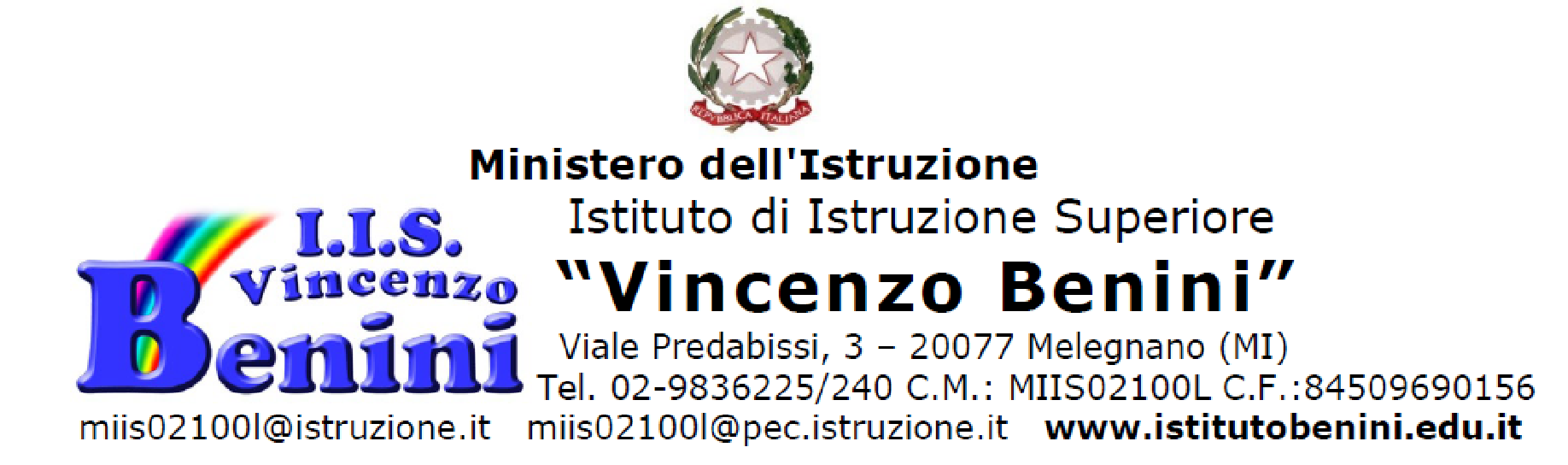 Melegnano, …………..Prot.All’alunno/a ……………………………e p.c. alla famiglia di ……………….                                                                          al coordinatore di classe……………..Oggetto: Ammonizione                                                  Il Dirigente scolasticoViste le numerose note disciplinari presenti sul Registro Elettronico Sentito il parere del Coordinatore di classe, prof…Visto il regolamento d’Istituto                                                          IRROGAall’alunno/a …………………………….. la sanzione dell’Ammonizione scritta.Si ricorda che il ripetersi di tali comportamenti potrà comportare provvedimenti più gravi del presente che a loro volta influiranno sul voto di condotta.Invita la famiglia a fare in modo che l’alunno/a assuma un comportamento rispettoso nei confronti dei/delle compagni/e di classe, delle indicazioni dei docenti e del regolamento d’Istituto.                                                                                                          Il Dirigente scolastico                                                                                                 Dr. Claudio A. D’Antoni______________________________________________________________________________________Da staccare e consegnare al coordinatore entro il Il /La sottoscritto/a ____________________________ genitore di ________________________ dichiara di aver ricevuto la comunicazione relativa al provvedimento disciplinare.Data __________________ 		Firma __________________________